Product Service Codes (PSCs) Management Standard Operating ProceduresMarch 28, 2018Introduction1.1 PurposeThe purpose of this Standard Operating Procedure (SOP) is to document the process for the administration and management of the Product Service Codes (PSCs) to ensure the accurate reporting of Federal spending data related to procurements. To maintain the flexibility for future changes, the PSCs may be added, revised, or deleted to increase the accuracy of reporting.  By ensuring periodic updates, the PSCs are expected to improve system usability by minimizing the use of miscellaneous PSCs when a more specific one is available, leading to more accurate reporting.      1.2 BackgroundThe Federal Government uses more than 3,000 PSCs to describe the different types of products and services purchased by the federal government.  These codes are reported to a variety of federal systems, including agencies’ contract writing systems, the Federal Procurement Data System – Next Generation (FPDS-NG) and other Integrated Award Environment (IAE) systems, USAspending, and other industry systems.  The PSCs are instrumental for reporting; are critical for government leadership to understand how federal dollars are spent; and help the Federal Government determine how much money is being spent on specific products or services.The PSCs are also used to study existing trends in Federal spending; report on international agreements; analyze regulatory burden; and reflect changes in technology and terminology.  The PSCs identify commodities with environmental or other attributes; used to generate ad hoc, statutory, and international reporting; and link procurement systems to contracting and financial data.  Civil and defense logistics operations and processes use PSCs extensively to track quality and pricing of parts. Historically, the PSC refreshes were managed by the General Services Administration (GSA) and the Department of Defense (DoD) Defense Logistics Agency (DLA).  The PSCs were divided into three sections in the GSA PSC Manual:  Section A - Research & Development, Section B - Services, and Section C - Products.  The GSA managed the PSCs in Section A - Research & Development and Section B - Services while the DLA managed the PSCs in Section C - Products.  The changes made by DLA to the PSCs in Section C - Products were incorporated verbatim into the GSA PSC Manual since these PSCs were based on the list of Federal Supply Classes (FSCs) managed by DLA.  The FSCs are four-digit codes used to group products into logical families for supply management purposes. The FSCs are also used to classify government standards documents into categories, to help manage them more easily.  In 2015, the federal governmentwide shift to category management began to provide a coordinated, strategic approach to governmentwide purchasing, by identifying core categories of spend and developing heightened levels of expertise, sharing best practices, providing streamlined solutions, and managing supply and demand for each of the categories.  The GSA, the Department of Homeland Security (DHS), the Office of Personnel Management (OPM), the Department of Veterans Affairs (VA), and research and development (R&D) experts from the R&D Federal community are the Category Managers for Common Spend Government categories (Categories 1-10 and 17).  These experts are aware of the latest advances in their respective categories and area of spend; the coding needed to further their knowledge of government spend; and the insight needed to manage spend to support the government in making better buying decisions.The DoD is Category Managers for the PSCs in Defense-Centric Spend Categories 11-16, 18, and 19; however, the Defense Logistics Agency (DLA) is DoD’s designated SME who specifically manages the addition, deletion, and revision of PSCs correlated to supply FSCs in Categories 11, 12, 13, 14, and 19. DLA is also responsible for the management and operation of the Federal Logistics Information System (FLIS), which incorporates the data requirements for cataloging, supply, and other logistics support needs of the DoD, civil government agencies, and participating North Atlantic Treaty Organization (NATO) countries.GSA is now making use of the category management infrastructure and interagency governance to improve the process for updating the PSCs.  Refer to the PSC spreadsheet, which shows the alignment of the PSCs among the 19 spend categories.  This includes 11 common governmentwide spend categories and eight defense-centric spend categories.By way of this SOP, GSA is implementing a standardized process for updating the PSCs by utilizing the category expertise of these Subject Matter Experts (SMEs).  This includes the updating of PSCs for the product and/or services in all 19 spend categories, alleviating the DoD and the GSA of the burden of managing all the PSCs and aligning the management of the codes with the strategic principles of each category management.ApplicabilityThe PSC SOP applies to all:Subject Matter Experts (SME)Department of Defense (DoD). Integrated Award Environment (IAE) Team  Procurement Committee for e-Government (PCE)Roles and Responsibilities The Category Managers are experts from the GSA, the DoD, the Department of Homeland Security (DHS), the Office of Personnel Management (OPM), the Department of Veterans Affairs (VA), and R&D experts from the R&D Federal community.  These experts are aware of the latest advances in their respective categories and area of spend; the coding needed to further their knowledge of government spend; and the insight needed to manage spend to support the government in making better buying decisions.  For the purposes of this SOP, the Category Managers are the Subject Matter Experts (SMEs), and therefore the term SMEs refers to both Category Managers and non-Category Managers. Outlined below are the roles and responsibilities of all parties involved in the PSC Update Process.     SMEs lead the review and analysis of the proposed changes to PSCs within a specific category, document analysis, recommend changes, and state the rationale for recommendations,provide final changes (numbering, definition, and naming) to PSCs,notify stakeholders of PSC changes and update the PCE and other stakeholders on the proposed changes, especially issues related to the collection, use, dissemination, and display of procurement data. DoD is the SME for the PSCs in Defense-Centric Categories 11-16, 18, and 19, and designates DLA as its SME who manages the addition, deletion, and revision of PSCs correlated to supply FSCs in Categories 11, 12, 13, 14, and 19,handles change requests for these PSCs in accordance with the DoD’s established review, governance, and approval processes, andfollows the established DoD policies, governance, and processes to analyze and approve propose changes to codes.Integrated Award Environment (IAE)  is the central coordination point for all users (Federal and public) to submit requested changes to the PSCs,manages the system updates to IAE’s suite of applications to ensure the timely updating of PSCs, andimplements the necessary system changes for the subsequent Fiscal Year (FY), and identifies more data-centric information technology capabilities for updating the PSCs. Procurement Committee for e-Government (PCE)provides the final decision on all PSC changes--additions, deletions, and revisions, advises and recommends actions related to the collection, dissemination, and display of procurement data,ensures the proposed data reporting requirements are appropriate and meet functional requirements and operational feasibility, andreviews interim results as needed.GovernanceThe updated governance process for the PSCs supports changes in the federal acquisition and procurement data landscape as well as changes in how agencies strategically approach spending decisions.  The Procurement Committee for e-Government (PCE) provides guidance, recommendations, and governance over the integrated environment designed to provide efficient and effective access to timely data required by federal procurement professionals.  It is the overarching governance and the final decision-maker for adding, deleting, and revising the PSCs in the Common Spend Government categories (Categories 1-10 and 17) and the Defense-Centric categories (Categories 11-16, 18, and 19).  If there are disagreements between the SMEs and the PCE regarding changes to the PSCs, the PCE has the final authority on the final resolution.  Cycle for PSC ChangesTo ensure the continuous review and refresh of the PSCs, a multi-year scheduling cycle has been developed which will enable all PSC categories to be reviewed at least once every five years beginning in fiscal year 2018.  PSCs in categories that have more frequent industry changes will be reviewed every two years.  This schedule has been structured to ensure that the IAE can efficiently process changes on an annual schedule.  The cycle for refreshing the individual codes is below. All cycles begin in FY 2018 unless otherwise noted.  Chart 1 shows the schedule and the SMEs for the respective common governmentwide spend categories and defense-centric categories.    Chart 1 - PSC Change ScheduleAny request received after October 31st will be considered an “out of cycle” change request, and they may not be processed in time to be implemented for the next fiscal year.  For the “out of cycle” change requests, the SMEs may conduct a review based on the availability of resources.  If resources are available, the SMEs follow the applicable steps.  If resources are not available, the SMEs will notify IAE that the proposed PSC change requests will need to be added to the next fiscal year’s change requests.  The Diagram 1 – Work Flow illustrates the work flow for change requests for PSCs.  Section 7 outlines the specific roles and responsibilities for the detailed tasks, the time frames, documentation, approvals, and implementation dates.  Diagram 1 - PSC Change Request Work Flow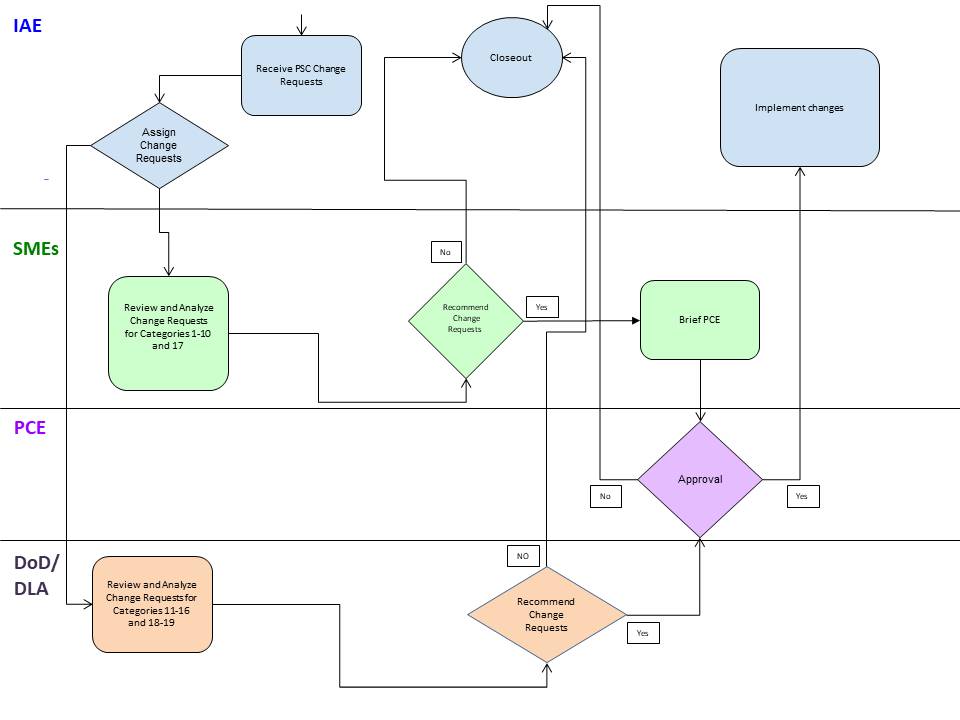 Overview of the PSC Change Process1) Request Submission and IAE AssignmentIn order for changes to the PSCs to be considered for the upcoming fiscal year, users must submit their requests during the 30 day opening period from October 1st to October 31st using the web form Product Service Codes (PSC) Change Request available on the IAE Federal Service Desk (FSD) website at FSD.gov.  IAE, with assistance from the Governmentwide Category Management Program Management Office (GW CM PMO), will assign the proposed change request to the appropriate SME for analysis and will register the proposed change request in its tracking system. The SME in charge of the review shall use the web form in Appendix C: Program Support Code Change Analysis to document the initial analysis. If the SME is recommending the proposed changes to the PSC, the SME will complete Appendix G:  PSC Change Business Case to present their formal analysis to the PCE for approval.  The SME shall complete this business case template and submit this formal analysis with all supporting documentation to PSC-Codes@gsa.gov.  Following an initial review by IAE, the business case will be forward to the PCE for their review in preparation for the scheduled presentation.  The SME in charge of the review or his/her representatives shall brief the PCE on the recommendations.  IAE will facilitate the scheduling of the briefing, and notify the SME when and where the briefing with the PCE will occur.Defense Centric Spend CategoriesAny change requests received for the PSCs in the Defense-Centric Spend Categories will be forwarded to the DoD’s SMEs for action.  Change requests to specifically update PSCs correlated to supply FSCs are forwarded to the DoD to handle.  The DoD SME will provide IAE a copy of change requests submitted directly to DLA or other DOD SMEs for defense centric PSCs. Off Cycle Change RequestAny request received after October 31st will be considered an “out of cycle” change request and may not be processed for the next fiscal year’s implementation.  SMEs may conduct a review based on the availability of resources.  If resources are available, the SMEs shall follow the applicable steps.  If resources are not available, the SMEs will notify IAE that the proposed PSC change requests will need to be added to the next year’s FY change requests.  2) Review and AnalysisOnce a PSC change request has been assigned, the SMEs will review and analyze the proposed changes.  To determine whether a PSC should be changed, the SMEs’ review and analysis may include, but is not limited to, the following: analyzing the existing PSCs for clarity,determining whether industry changes or policies dictates a change to the PSCs,identifying how the purchases of the commodity are currently captured and coded,ensuring content changes are aligned properly with industry or policies, assigning new PSCs or retain the existing PSCs, validating the accuracy of the PSC’s name, content, and definition,identifying data reporting requirements or other attributes, andrecommending or not recommend the proposed PSC changes.  The SMEs will follow their established review and analysis processes for their respective categories.in analyzing the proposed change requests.  The SMEs should use the web form in Appendix C: Program Support Code Change Analysis to capture their initial analysis and recommendations for the proposed change request. The SMEs’ review, analysis, coordination, and concurrences must be completed in accordance with the timeframe established in Section 7. The SME in charge of the review shall use the web form in Appendix C: Program Support Code Change Analysis to document the initial analysis. If the SME is recommending the proposed changes to the PSC, the SME will complete Appendix G:  PSC Change Business Case to present their formal analysis to the PCE for approval.  The SME shall complete this business case template and submit this formal analysis with all supporting documentation to PSC-Codes@gsa.gov.  Following an initial review by IAE, the business case will be forward to the PCE for their review in preparation for the scheduled presentation.  The SME in charge of the review or his/her representatives shall brief the PCE on the recommendations.  IAE will facilitate the scheduling of the briefing, and notify the SME when and where the briefing with the PCE will occur.If the proposed change request is not recommended, the SME in charge of the review is required to provide the rationale on the web form in Appendix C: Program Support Code Change Analysis, and inform IAE so it can update its tracking.  Defense Centric Spend CategoriesChanges requests for the PSCs in the Defense-Centric Categories will be handled in accordance with DoD’s established processes.  The DoD SMEs, which includes DLA, will either recommend or not recommend the proposed changes to the PSCs. If the proposed change request for the PSCs is recommended, the DoD SMEs will brief the PCE to get the PCE’s approval. If the proposed change request is not recommended, the DoD SMEs will provide their rationale for the rejections, and inform IAE so IAE can update its tracking and inform the user.    3) SMEs Briefings and PCE ApprovalsFor all recommended PSC changes, all SMEs must brief the PCE to obtain its approval. The PCE may require additional information and clarifications before the briefing.  The SME will present its formal analysis from the Appendix G: PSC Changes Business Case to the PCE.  During the presentation, the PCE may ask questions, and document its concerns with the proposed changes to the PSCs.  Once the PCE’s determination has been made, the SMEs will then inform IAE, via PSC-Codes@gsa.gov, of the approval or rejection so IAE can update its tracking and inform the user of the final decision on the proposed change request.  If the PCE’s provides its written approval on the proposed PSC changes, the SMEs shall provide the IAE all required documentation so that the IAE can proceed with implementing the proposed PSC changes.  The PCE may document its decision on the Appendix G: Business Case submitted for its review.  If the PCE rejects the proposed changes to the PSCs, the PCE will provide a brief written explanation for its rejection.  Reminder: the PCE is the overarching governance and the final decision-maker and it has to approve the proposed PSC changes before implementation can occur.  4) Implement ChangesAfter the PCE provides it formal approval, IAE will implement the approved and final PSC changes in IAE’s suite of systems and applications.  IAE does not enhance its systems in the fourth quarter of the fiscal year so all system changes must be completed and tested for the October 1st deployment.  IAE will post a notice, such as the draft in Appendix F: Sample – Inform Users, through GSA Interact, IAE’s Change Control Board weekly updates, FAI newsletter, and FSD.gov, to inform users and stakeholders that the new codes are ready for use. IAE will notify DLA and any other agencies with any changes to PSCs related to supply codes within 60 days of implementation they can update their databases.ProceduresThe chart below provides the detailed steps, including the recommended timelines, for updating the PSCs in the Common Government Spend Categories. Some of these steps can be performed concurrently, reducing the time needed for the overall process.  All PSC changes are processed in accordance with procedures described below.  Chart 2 - PSC Update/Change ProceduresSummary of Changes to PSC Codes IAE, as the administrator of the PSCs is responsible for archiving the information related to PSC changes.  IAE will retain all legacy data in accordance with record retention requirements.  IAE will keep a history of the code changes for analytical, research, and reporting purposes.  This historical information will be publicly available on Acquisition.gov at https://www.acquisition.gov/PSC_ManualAppendix A:  GlossaryAcquisition.gov – website that provides the Federal acquisition workforces with access to training, news, guidance, resources, and other tools needed to improve their performance and knowledge.Category Management Program Management Office – provides overall program management support to Subject Matter Expert (SME) in the governmentwide category management governance structure, and facilitates development and implementation of business rules and processes.  It is designed to foster repeatable processes across categories with continual integration of lesson learned.Defense Logistics Agency (DLA) - designated as the administrator of the Federal Catalog Program, DLA manages and operates the Federal Logistics Information System, which incorporates the data requirements for cataloging, supply and other logistics support needs of the Department of Defense, civil government agencies and participating NATO countries.Federal Acquisition Service (FAS) - integral part of GSA and possesses unrivaled capability to deliver comprehensive products and services across government at the best value possible.Federal Cataloging Committee (FCC) – members includes the military services, GSA, and Civil Agencies, and North Atlantic Treaty Organization (NATO), and collaborates with DLA on changes to FSC codes. Federal Catalog Program - a single cataloging system within DoD to ensure economical, efficient and effective supply management. It further required that each item repeatedly purchased, stocked or distributed by the government have a unique identifier.Federal Procurement Data System - Next Generation (FPDS-NG) - FPDS-NG is a historical database system that federal government agencies use to report data to measure and assess the impact of federal procurement on the nation’s economy, learn how awards are made to businesses in various socioeconomic categories, understand the impact of full and open competition on the acquisition process, and address changes to procurement policy.Federal Logistics Information System (FLIS) - provides essential information about supply items including the National Stock Number (NSN), Item Name, Reference/Part Numbers, Commercial and Government Entity (CAGE) codes and other Federal logistics data.Federal R&D Community of Practice - an inter-agency group of experts responsible for identifying opportunities for common R&D reporting solutions and to develop tools that can reduce burden, enhance data quality and continuity, and automate reporting processes, while saving time and ensuring high quality consistent data on federal R&D. Federal Supply Class (FSC) codes - four-digit codes that are used to group products into logical families for supply management purposes. These codes are also used to classify government standards documents into categories, to help manage them more easily.GSA Interact - the official FAS external government-owned, government-designed collaboration platform that allows for an open and transparent GSA FAS integrated collaboration environment using current meaningful and various social media technologies (blog, document sharing, polling, image galleries, video etc.) Integrated Award Environment (IAE) – office within the Federal Acquisition Service, Office of System Management, responsible for the management of a suite of electronic systems used in the award and administration of federal financial assistance and contracts.  Procurement Committee for e-Government (PCE) - a cross-agency group of experts responsible for making decisions and recommendations related to (1) improving the collection and use of procurement data in acquisition decisions and management, (2) increasing transparency and traceability of federal procurement data, (3) development and maintenance of data standards and associated tools, and (4) policies and guidance related to those data and systems.Product Service Codes (PSCs) - four-digit codes used describe products, services, and research and development (R&D) purchased by the U.S. federal government.Subject Matter Expert (SME) - Federal employees such as a Category Manager, Lead SME, SME Working Group, market expert, or other experts with the experience and expertise related to the specific category or commodity. USAspending.gov - the publicly accessible, searchable website mandated by the Federal Funding Accountability and Transparency Act of 2006 to give the American public access to information on how their tax dollars are spent.Appendix B: Web Form – Request for PSC Changeshttps://docs.google.com/forms/d/e/1FAIpQLSfEkzQRChTAiE87Kh1aqIedidDg_yv_EVHcGxsfrHJYvfJlJQ/viewform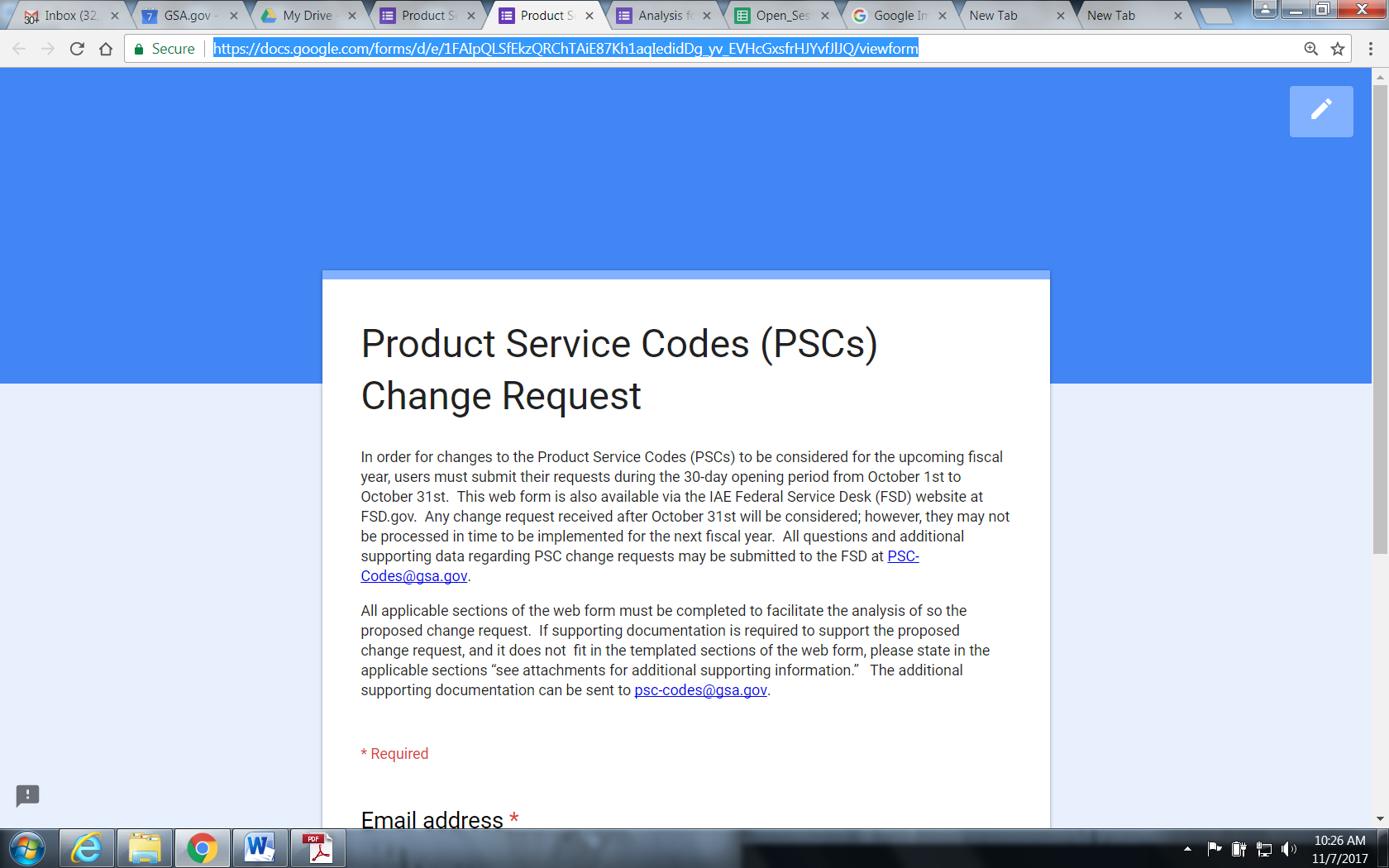 Appendix C: Web Form – Program Support Code Change Analysishttps://docs.google.com/forms/d/1VvepaiGjpyCkjYfeNq05zaJl1deBWx7iMsyfGNP9rPc/edit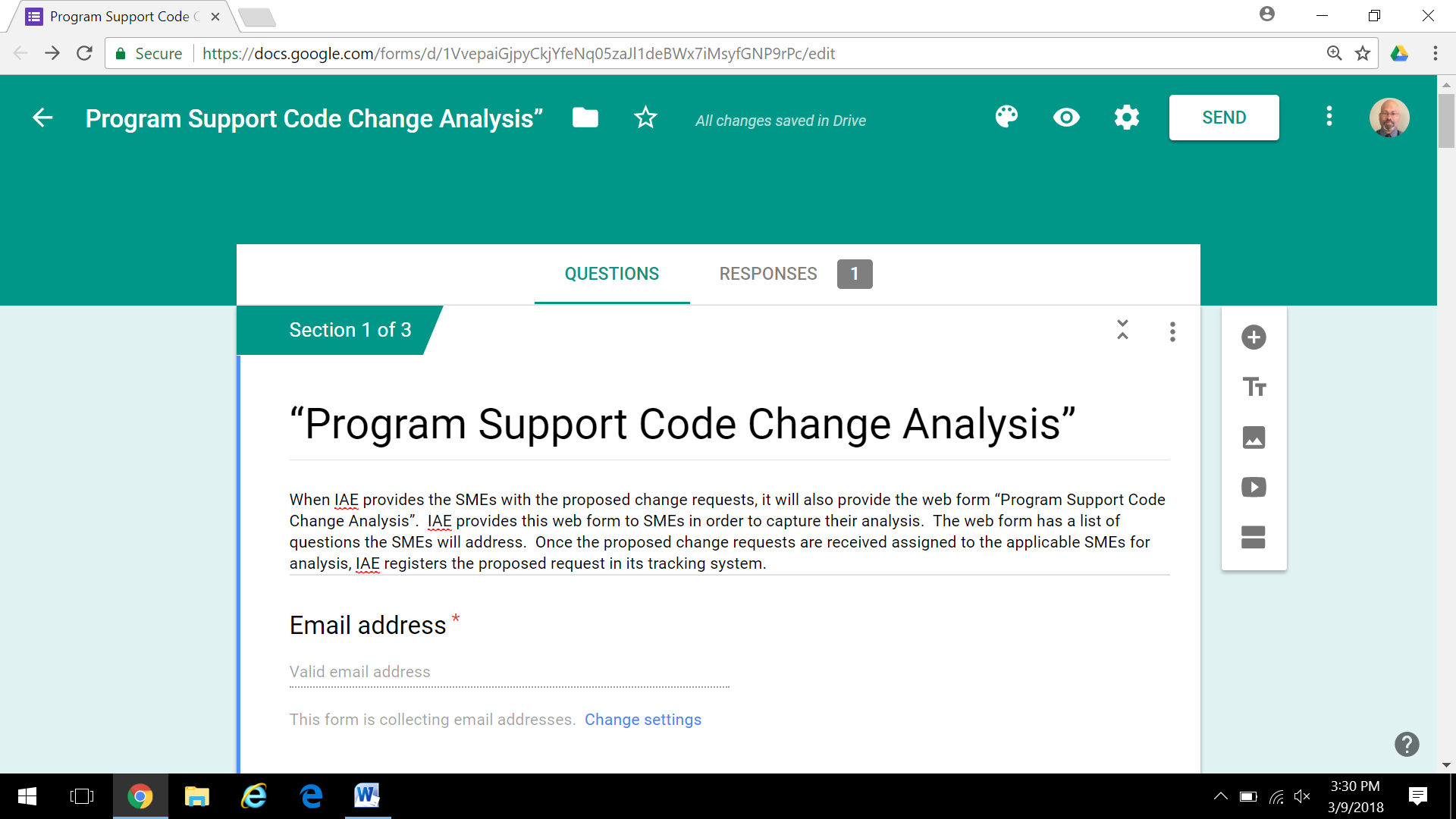 Appendix D: Product Services Code Spreadsheet – Oct 2017The PSC spreadsheet shows the alignment of the PSC among the 19 spend categories.  This includes 11 common governmentwide spend categories and eight defense-centric spend categories.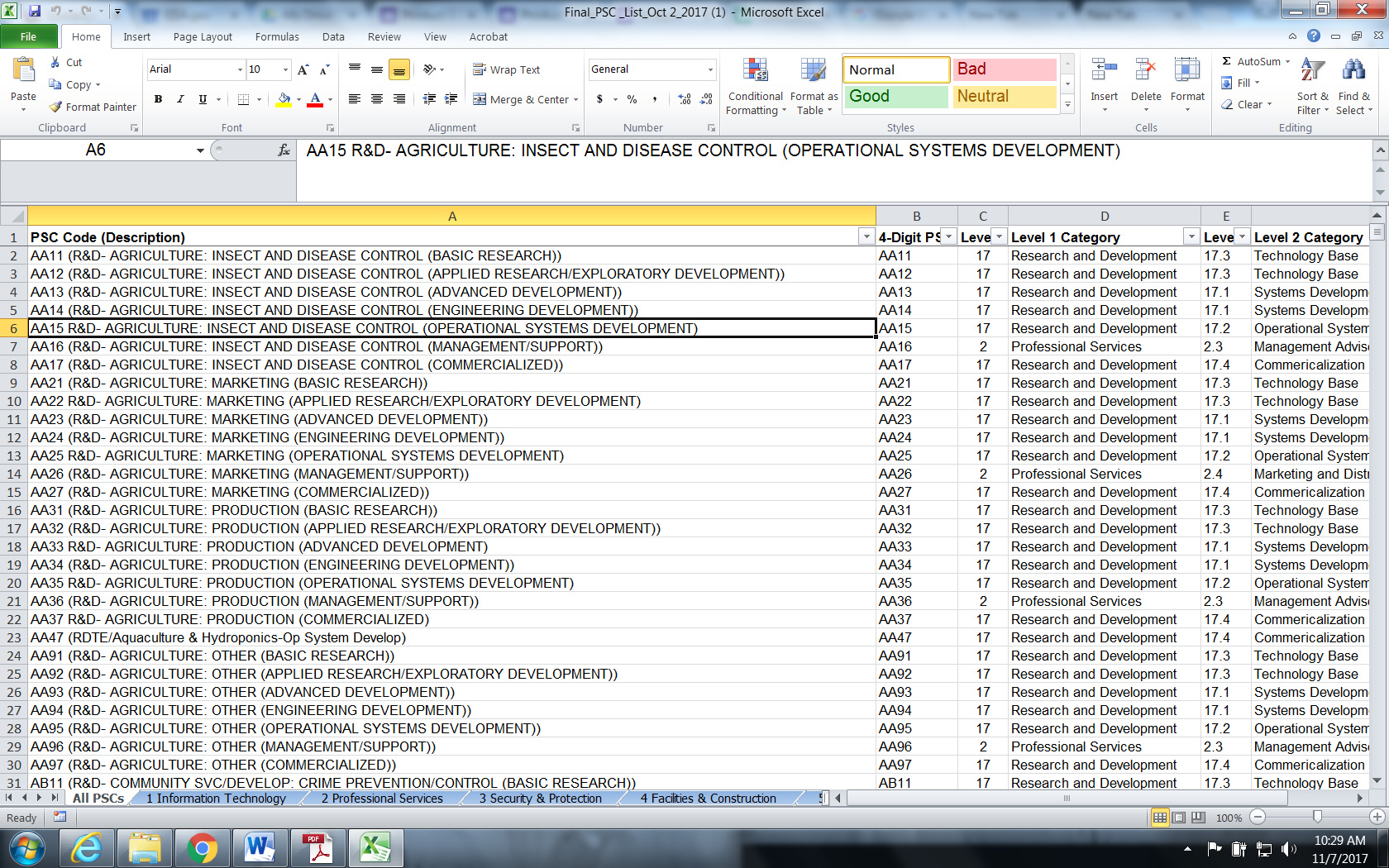 Appendix E: Category Manager ChartThe chart below identifies the points of contacts for the respective common governmentwide spends categories and defense-centric categories.Appendix F: Sample – Inform Users The following is a template of a public notice to announce to users and stakeholders that the new codes are ready for use.New Changes to the Product Service CodesThe General Services Administration’s Integrated Award Environment (IAE) has implemented changes to the Product Service Codes (PSCs). The IAE will implement the approved PSCs in its suite of systems and applications.  These codes will be effective on [DATE] for use.  See the attachments for the list of new PSCs that will be ready for use. The PSCs describe the products, services, and research and development items purchased by the federal government, and are used in collecting and analyzing federal procurements. For updates about the PSCs, visit our blog and sign up at Integrated Award Environment (IAE) Industry Community or email us at PSC-Codes@gsa.gov.Attachments:PSC AdditionsPSC RevisionsPSC DeletionsOther documentsAppendix G: PSC Change Business Case The Appendix G: PSC Changes will be posted on Acquisition.gov at https://www.acquisition.gov/PSC_Manual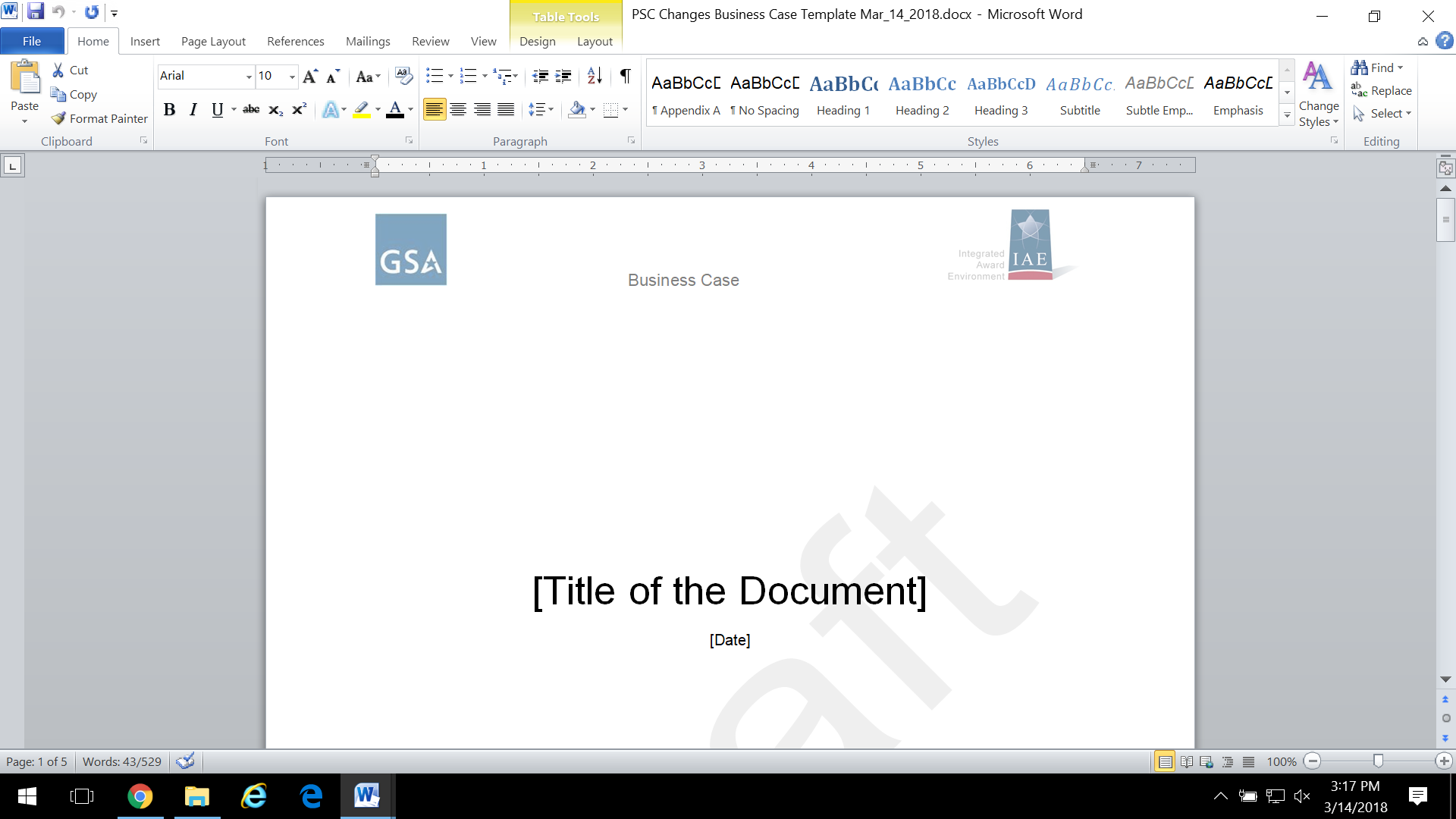 Category NumberCategories (as defined by Category Management)ScheduleSMEsCommon Government Spend CategoriesCommon Government Spend CategoriesCommon Government Spend CategoriesCommon Government Spend Categories1Information TechnologyFY 2018 & every 2 yearsGSA Category Manager2Professional ServicesEvery 2 yearsGSA Category Manager3Security and ProtectionEvery 2 yearsDHS Category Manager4Facilities & ConstructionEvery 5 yearsGSA Category Manager5Industrial Products and ServicesEvery 5 yearsGSA Category Manager6Office ManagementEvery 5 yearsGSA Category Manager7Transportation and Logistics ServicesEvery 5 yearsDoD Category Manager8Travel and LodgingEvery 5 yearsGSA Category Manager9Human CapitalEvery 5 yearsOPM Category Manager10MedicalEvery 5 yearsVA and DoD Category Managers17Research and Development (R&D)FY 2018 & every 5 yearsFederal R&D Community of Practice Defense-Centric Spend CategoriesDefense-Centric Spend CategoriesDefense-Centric Spend CategoriesDefense-Centric Spend Categories11Aircraft, Ships/Submarines, Land Combat VehiclesTBDDOD Category Manager12Weapons & AmmunitionTBDDoD Category Manager13Electronics & Communication EquipmentTBDDoD Category Manager14Sustainment S&ETBDDoD Category Manager15Clothing, Textiles & Subsistence S&ETBDDoD Category Manager16Miscellaneous S&ETBDDoD Category Manager18Equipment Related ServicesTBDDoD Category Manager19Electronic Communication ServicesTBDDoD Category ManagerStepsRole/ Responsible PartiesDescriptionDeadline1.0 Collect PSC Change RequestIAEOpen period for receiving proposed changes requests. Logs requests into IAE tracking system.October 1st– October 31st1.1 Assign PSC Change RequestsIAEWith assistance from the Category Management Program Management Office (CM PMO), assign the proposed change requests to the appropriate SMEs for analysis. If applicable, reassigns the request to SMEs best suited to review the proposed PSC change request.Proposed change request received for PSCs in the defense-centric categories will be forwarded to DoD’s SMEs for action. October1.2 (b) Out of Cycle ReviewsSME Any request received after October 31st will be considered an “out of cycle” change request and may not be processed for the next fiscal year’s implementation.  SMEs may conduct a review based on the availability of resources.  If resources are available, the SMEs shall follow the applicable steps.  If resources are not available, the SMEs will notify IAE that the proposed PSC change requests will need to be added to the next year’s FY change requests.  November 2.0 (a)  Standard Review CycleSMEReceives PSC change requests from IAE or CM PMO.Reviews and analyzes the proposed content changes.Complete the Appendix C to document the initial analysis.DoD’s SMEs handle the analysis of PSC change requests in accordance with the DoD’s established review processes.November - December2.1 SME’s RecommendationsSME Recommend whether to proceed or not proceed with proposed changes to the PSC.If the decision is to proceed, document formal analysis in the Appendix G: Business Case.Coordinates with IAE, via PSC-Codes@gsa.gov, to inform it of recommendations and schedule PCE briefing.If proposed changes are not recommended, document rationale in Appendix C.Coordinates with IAE to notify users of decisions if the proposed changes are not recommended. DoD SMEs coordinates with IAE to notify users of decisions and track status of reviews.December2.2 Track ProgressIAEUpdates the tracking based on the SME’s recommendations.For changes not recommended, receive a brief explanation from the SME, and inform the users of the final decision, via email. Close out the request in the tracking system.For recommended changes, schedule a meeting for SMEs to brief the PCE either virtually or in-person, Submit meeting request through PSC-Codes@gsa.gov.  December3.0 Brief the PCEAll SMEsBrief the PCE to obtain its approval. Present a completed Appendix G and any other supporting documentation to the PCE.January - February3.1 PCE DecisionPCEPCE may document its decision on the Appendix G.Once the PCE’s determination has been made, the SMEs will inform IAE, via PSC-Codes@gsa.gov.For approvals, provide the IAE all required documentation needed to proceed with implementation.  For rejections, provide IAE with the PCE’s rationale so IAE can inform the users of the final decision.March3.2 Track ProgressIAEIf the PCE’s provides its approval on the proposed PSC changes, obtain all required documentation in order to proceed with implementation.  Updates the tracking.For rejections, informs the user of the final decision, via email, and close out the request in the tracking system.Update tracking and inform the user of the final decision on the proposed change request.March4.0 ImplementationIAEAfter the PCE provides its approval, IAE implements the approved and final PSC changes in its suite of systems and applications.No system changes in the fourth quarter (4Q).  Any changes to PSCs related supply codes shall be coordinated with DLA and any other agencies with supply systems so the update their databases. Communicate the changes to users and stakeholders using various means and platforms to indicate that the new PSCs are ready for use.Reference Appendix F: Sample – Public Notice for publicizing changes.Any changes to PSCs related to supply codes shall be coordinated with DLA and other agencies with supply systems so they can update their databases.AprilCategory NumberCategories (as defined by Category Management)Category Points of Contact (POC)1Information TechnologyGSA Category ManagerPOC: William ZeielinskiWilliam.Zielinski@gsa.gov2Professional ServicesGSA Category ManagerPOC: Geri Haworthgeri.haworth@gsa.gov3Security and ProtectionDHS Category ManagerPOC: Tina Coxtina.cox@hq.dhs.gov4Facilities & ConstructionGSA Category ManagerPOC: Eric Stonnereric.stonner@gsa.gov5Industrial Products and ServicesGSA Category ManagerPOC: Cheryl Roneycheryl.roney@gsa.gov6Office ManagementGSA Category ManagerPOC: Tina Franzesetina.franzese@gsa.gov7Transportation and Logistics ServicesDoD Category ManagerPOC: Robert Fosterrobert.j.foster3.civ@mail.mil8Travel and LodgingGSA Category ManagerPOC: Jennifer Millerjennifer.miller@gsa.gov9Human CapitalOPM Category ManagerPOC: Monique DavisMonique.Davis@opm.gov10MedicalVA and DoD Category ManagersPOC: ricky.lemmon@va.govPOC: darrell.w.landreaux.civ@mail.mil17Research and Development (R&D)Federal R&D Community of Practice POC: John E. Jankowskjjankows@nsf.gov 11Aircraft, Ships/Submarines, Land Combat VehiclesDoD Category ManagerPOC: DLAfiigs@dla.mil12Weapons & AmmunitionDoD Category ManagerPOC: DLAfiigs@dla.mil13Electronics & Communication EquipmentDoD Category ManagerPOC: DLAfiigs@dla.mil14Sustainment S&EDoD Category ManagerPOC: DLAfiigs@dla.mil15Clothing, Textiles & Subsistence S&EDoD Category Manager16Miscellaneous S&EDoD Category Manager18Equipment Related ServicesDoD Category Manager19Electronic Communication ServicesDoD Category ManagerPOC: DLAfiigs@dla.mil